Umwelt im Unterrichtwww.umwelt-im-unterricht.deArbeitsmaterial (Grundschule)Vom Tier zum Menschen: Der Weg des Virus Gibt es das Blaufieber, den Känguru-Schluckauf oder die Tollwut wirklich? Ein Online-Quiz macht Schüler/-innen auf sogenannte Zoonosen aufmerksam. Eine Text-Bild-Zuordnungsaufgabe vermittelt Wissen, wie Infektionskrankheiten von Tieren auf Menschen übertragen werden.   Hinweise für LehrkräfteWas gehört noch zu diesen Arbeitsmaterialien?   Die folgenden Seiten enthalten Arbeitsmaterialien zum Thema der Woche „Zoonosen: Wenn Umweltkrisen zu Gesundheitskrisen führen“ von Umwelt im Unterricht. Zu den Materialien gehören Hintergrundinformationen, ein didaktischer Kommentar sowie ein Unterrichtsvorschlag. Sie sind abrufbar unter: https://www.umwelt-im-unterricht.de/wochenthemen/zoonosen-wenn-umweltkrisen-zu-gesundheitskrisen-fuehren/ Inhalt und Verwendung der ArbeitsmaterialienDas Thema der Woche zu Zoonosen umfasst ein Online-Quiz, das einen unterhaltsamen Einstieg ins Thema ermöglicht. Die vorliegenden Materialien enthalten die Fragen aus dem Quiz (Arbeitsblatt 1) sowie eine Text-Bild-Zuordnungsaufgabe (Arbeitsblatt 2). Das Online-Quiz kann abgerufen werden unter: https://apps.zum.de/apps/tiere-viren-und-wir-teste-dein-wissen. Wahlweise können die Fragen auch durch die Lehrkraft gestellt werden (siehe Arbeitsblatt 1).  Thema von Arbeitsblatt 2 sind die Übertragungswege von Zoonosen auf den Menschen. Es enthält eine Zuordnungsaufgabe mit Bildern und kurzen Texten. Die Schüler/-innen schneiden Texte und Bilder aus und bringen sie in die richtige Reihenfolge, sodass drei Geschichten entstehen. Um den Schwierigkeitsgrad zu senken, können die Schüler/-innen die drei Geschichten auch nacheinander bearbeiten. Übersicht über die ArbeitsmaterialienArbeitsblatt 1 Quiz: Viren, Tiere und wir	1Arbeitsblatt 2 Vom Tier zum Menschen: Der Weg des Virus	2Lösungen für Arbeitsblatt 2	6Bildlizenzen	6Arbeitsblatt 1
Quiz: Viren, Tiere und wir Es gibt das Corona-Virus, aber es gibt auch viele andere Krankheiten, die von Tieren auf den Menschen übertragen werden. Was ist wahr, was ist falsch?AufgabenstellungBeantworte die folgenden Fragen. Welche der folgenden Krankheiten gibt es nicht?VogelgrippeKänguru-SchluckaufSchweinegrippeWelche Krankheit kann von Moskitos übertragen werden?GelbfieberBlaufieberRot-weiß-kariert-FieberWelche Krankheit kann von Füchsen und wilden Hunden übertragen werden?GutangstTollwutSuperzornWie können sich Krankheiten unter Tieren schnell ausbreiten?Wenn Tiere keinen Mundschutz tragen.Wenn zu viele Tiere auf engstem Raum leben müssen.Wenn Tiere sich nicht oft genug die Pfoten säubern. Wie können Krankheiten von wilden Tieren zum Menschen gelangen?Wenn der Mensch das Tier berührt oder es ihn beißt oder sticht.Wenn das Tier den Menschen böse anguckt.Wenn Mensch und Tier gleichzeitig husten. Warum gelangen immer öfter Krankheiten von wilden Tieren zum Menschen?Die wilden Tiere halten nicht den Sicherheitsabstand von 1,50 Meter zum Menschen ein.Der Mensch dringt immer weiter in die Natur vor, verändert oder zerstört sie und hat daher mehr Kontakt mit wilden Tieren. Die wilden Tiere leben ungesünder und werden daher öfter krank.  Arbeitsblatt 2
Vom Tier zum Menschen: Der Weg des Virus Wie gelangen Krankheiten wie Corona von Tieren zu uns Menschen? Sortiere die Bilder und Texte und finde es heraus. AufgabenstellungSchneide die Texte und Bilder aus.Lies dir die Texte gut durch. Finde zu jedem Text ein passendes Bild. Bringe die Bilder und ihre Texte in die richtige Reihenfolge, sodass drei kurze Geschichten entstehen. In den drei Geschichten geht es um: Fledermäuse,Wildgänse,Ratten.  Zu jeder Geschichte gehören drei Texte und drei Bilder. Klebe die Bilder und Texte der Reihe nach auf ein Blatt Papier. Zusatzaufgabe: Überlege dir, was in den abgebildeten Situationen getan werden kann, damit keine Krankheiten übertragen werden.A.						B.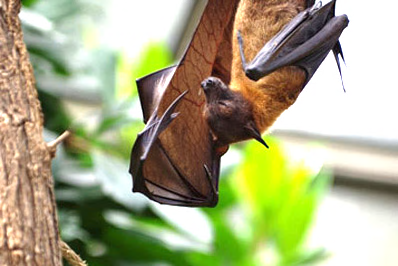 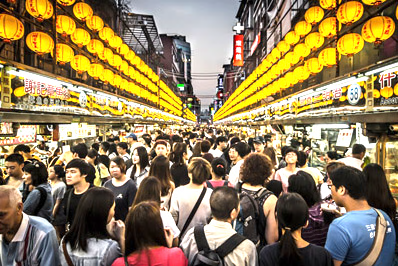 C.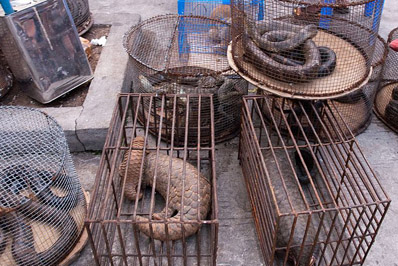 	D. 						E.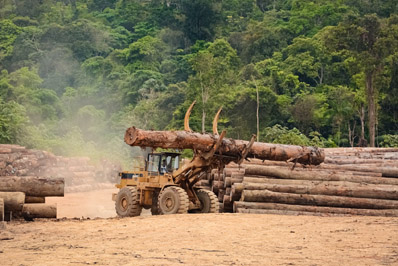 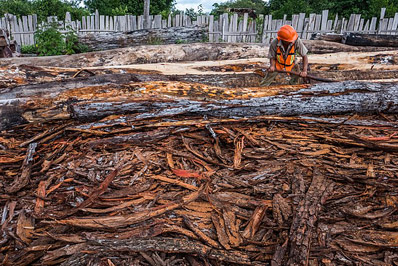 	F.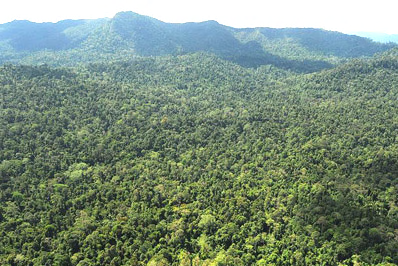 	G. 						H.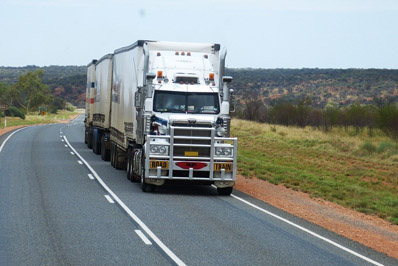 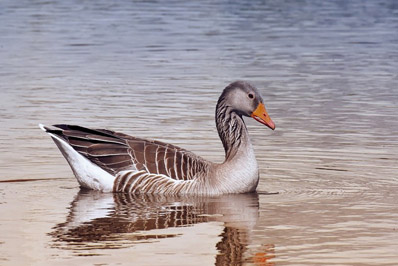 	I.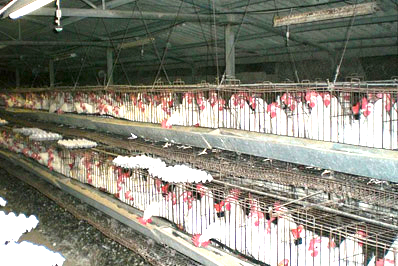 Lösungen für Arbeitsblatt 2Erste Geschichte (Fledermäuse):A 3 > C 1 > B 2Zweite Geschichte (Ratten):F 5 > D 4 > E 6Dritte Bilderreihe (Wildgänse): H 7> I 9 > G8Bildlizenzen Hühner (Bild A): ר ק., ITamar K. / commons.wikimedia.org / Public DomainMarkt (Bild B): pxhere.com / CC0Fledermaus (Bild C): Dustinthewind / pixabay.com / Pixabay LizenzLKW (Bild D): falco / pixabay.com / Pixabay LizenzAbholzung (Bild E): Nadav Hurvitz / pexels.com / kostenlose NutzungTiere im Käfig (Bild F): Dan Bennet / commons.wikimedia.org / CC BY 2.0Urwald (Bild G): K. Yoganand / commons.wikimedia.org/ CC BY-SA 4.0Wildente (Bild H): Alexas_Fotos / pixabay.com / Pixabay LizenzMann (Bild I): USAID Biodiversity & Forestry / commons.wikimedia.org / Public Domain